ANG 3	         		Les membres de la famille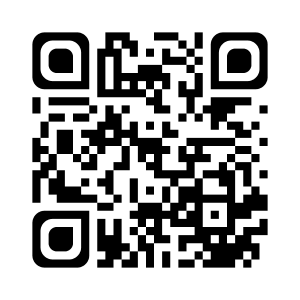 Je sais ma leçon si…ANG 3 Je connais le nom des membres de la famille.ANG 3 Je connais le nom des relations entre les membres de la famille.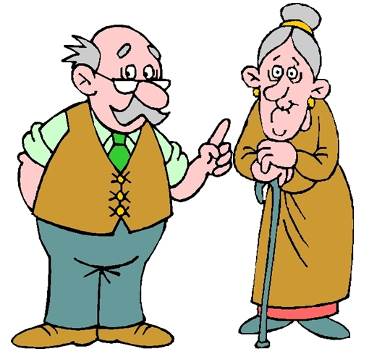 Grandparents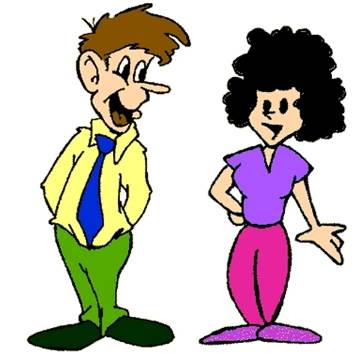 Parents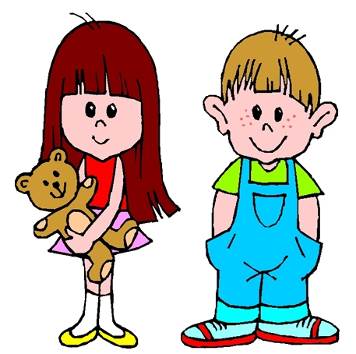 Children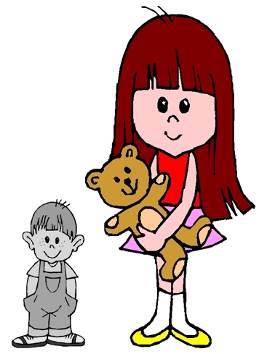 Sister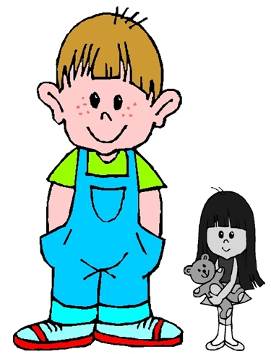 Brother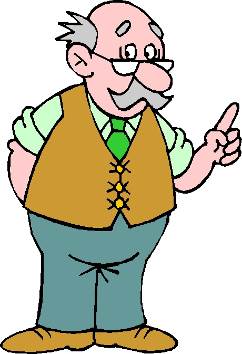 GrandfatherGrandpa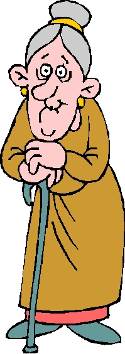 GrandmotherGrandma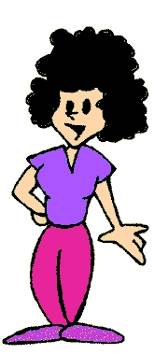 Mother Mum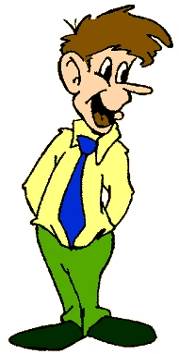 Father Dad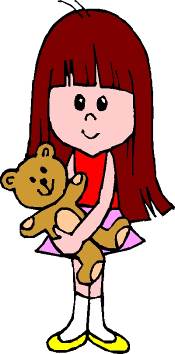 Daughter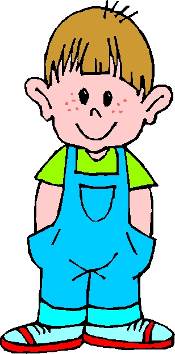 Son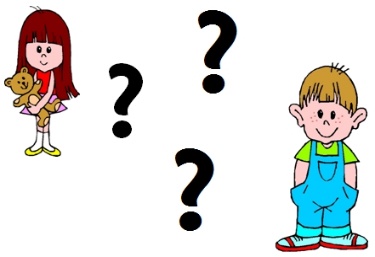 How many brothers have you got ?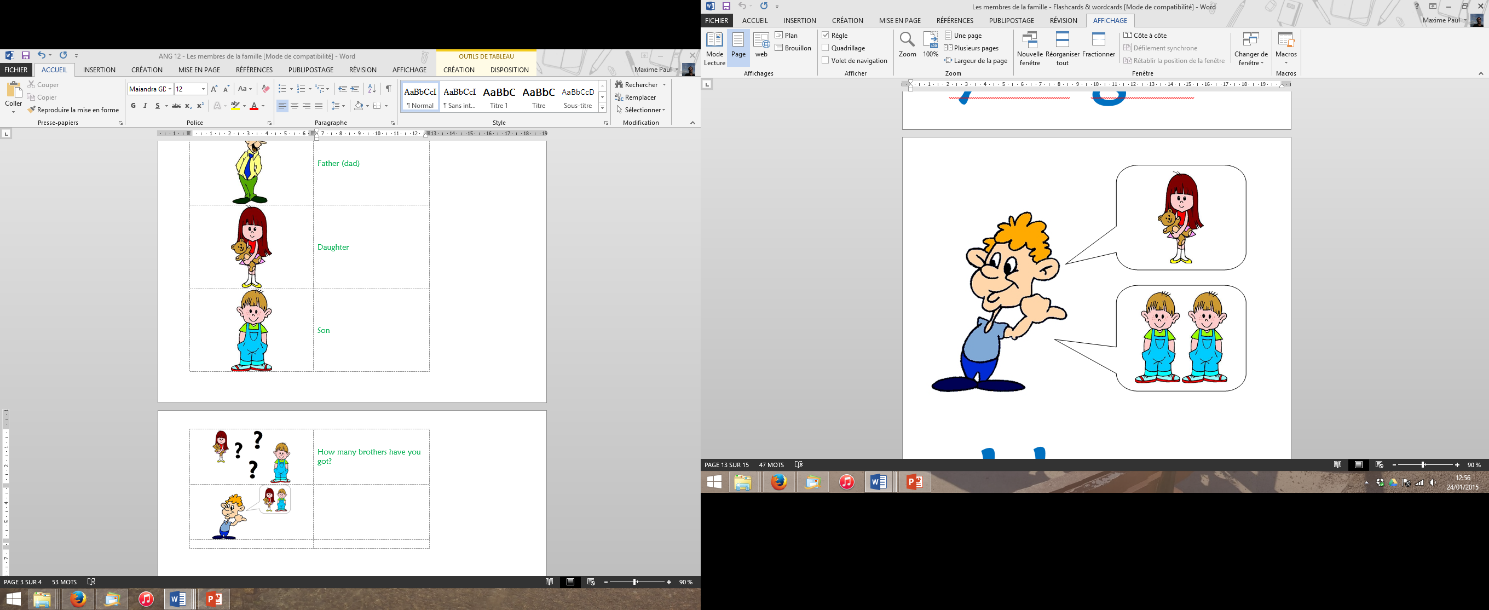 I have got one sister and two brothers.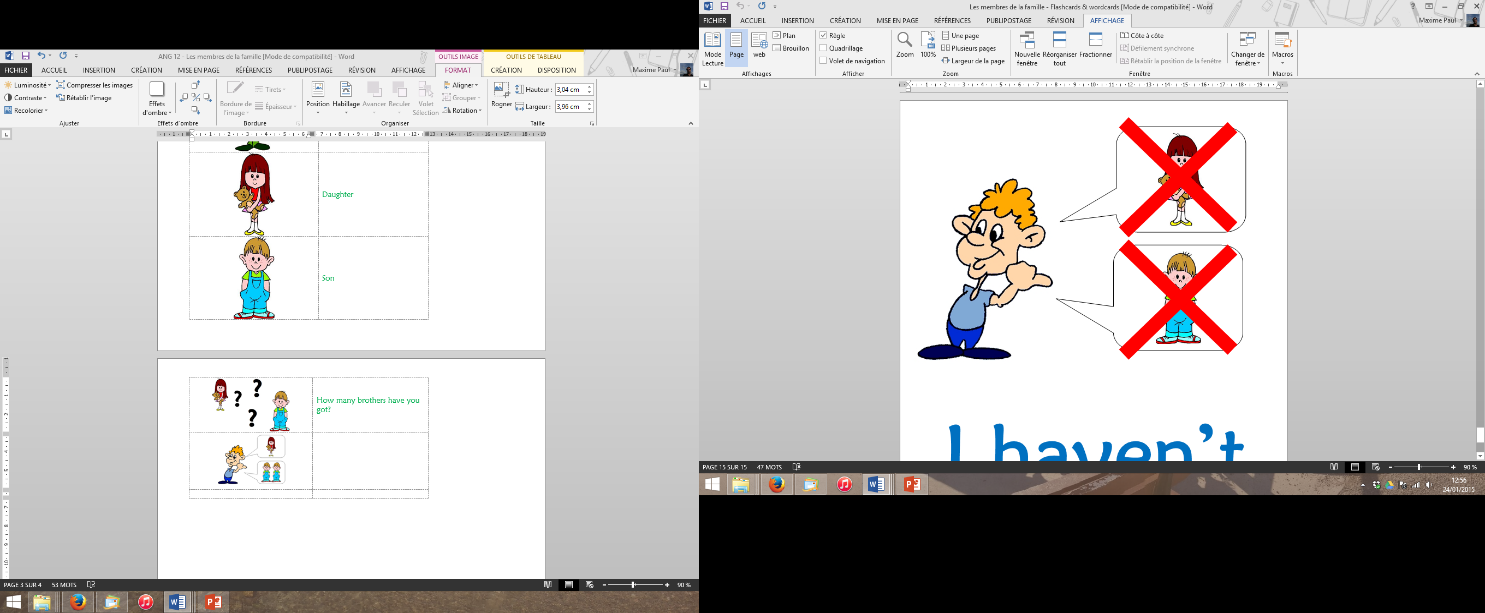 I haven’t got any sister or brother.